esoluciones #001 - #007esoluciones #001 - #007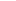 